GCSE PE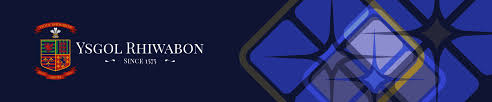 SPORT STAR FITNESS PROFILEName: ___________ Form:________Athlete’s name…………………………………….Sport………………………………….Explanation of projectThis project is an introduction to some of the things we will be looking at during the two year GCSE PE course. The research that you carry out will give not only prepare you for September, it will enable you to complete your coursework more easily  once you are in Year 10. This is to be submitted during our first lesson in September.You can choose your favourite sports star from any sport.  You will then research all of the things that go into making this athlete successful in their sport. It can be typed or hand written. Remember the more detail the better!You can use lots of websites to help you complete this project; however, a good one to get you started is BBC Bitesize.To find the relevant topics click the following: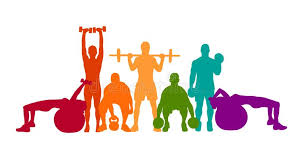 SecondaryWales – GCSESubjects – Physical EducationExam specification – WJECTopic – Health, fitness and exerciseIf you need any help at all feel free to email me on jonesa1466@hwbcymru.net Good luck and stay safe!Mrs JonesIntroduction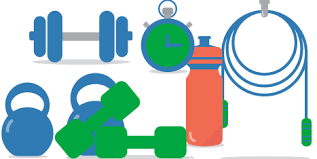 Explain in the box below why we exercise.  You need to talk about the health and fitness benefits. Relate briefly to different sports and then to the athlete’s sport.Gender: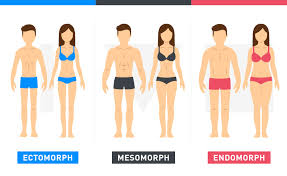 Age:Weight:Height:Body Type: Please circle – Ectomorph / Mesomorph / EndomorphMedical / Health issues:Past Injuries and how this may have impacted on their sporting performance:Brief playing experiences (e.g. clubs, competitions, etc.):Current training schedule (if you can find it out):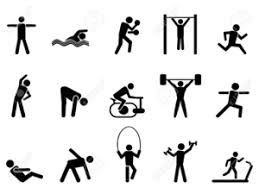 Components of fitnessIn the table below write about the components of fitness that are most important to your athlete. In addition you may talk specifically about playing position and specific components of fitness.ADD A PARAGRAPH OR TWO ABOUT WHICH COMPONENTS OF FITNESS YOU THINK ARE MOST IMPORTANT FOR YOUR ATHLETE’S SPORT………………………………………………………………………………………………………………………………………………………………………………………………………………………………………………………………………………………………………………………………………………………………………………………………………………………………………………………………………………………………………………………………………………………………………………………………………………………………………………………………………………………………………………………………………………………………………………………………………………………………………………………………………………………………………………………………………………………………………………………………………………………………………………………………………………………………………………………………………………………………………………………………………………………………………………………………………………………………………………………………………………………………………………………………………………………………………………………………………………………………………………………………………………………………………………………………………………………………………………………………………………………………………………………………………………………………………………………………………………………………………………………………………………………………………………………………………………………………………………………………………………………………………………………………………………………………………………………………………………………………………………………………………………………………………………………………………………………………………………………………………………………………………………………………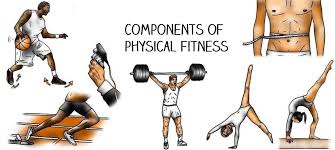 Fitness testingFitness testing is important to assess the baseline fitness of an athlete and the help set them training goals. For the tests listed below can you explain how the test is carried out (procedure), which component of fitness are being tested.  In addition if you can find out what males and females would need to achieve to score an excellent result, as well as a professional athlete in your chosen sport would achieve in this test!  I have done the first one for you to help.Good websites to help you with this are eater www.topendsports.com or www.brianmac.co.uk 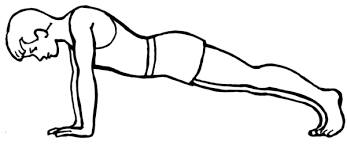 Diet and Nutrition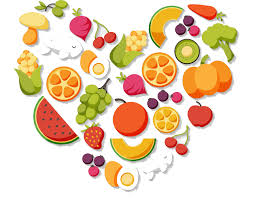 The body needs a balance of nutrients to stay healthy.  There are 5 groups of nutrients (macronutrients).  What an athlete eats is just as important as their training. Fill in the table below to explain the purpose of each macronutrient and what food sources they can be found in.  I have done the first one for you.Athlete’s DietResearch a typical day’s diet for your chosen athlete or an athlete within that sport. What do they eat and drink? How many calories do they need?……………………………………………………………………………………………………………………………………………………………………………………………………………………………………………………………………………………………………………………………………………………………………………………………………………………………………………………………………………………………………………………………………………………………………………………………………………………………………………………………………………………………………………………………………………………………………………………………………………………………………………………………………………………………………………………………………………………………………………………………………………………………………………………………………………………………………………………………………………………………………………………………………………………MondayTuesdayWednesdayThursdayFridaySaturdaySundayCOMPONENT OF FITNESSDEFINITIONHOW THIS COMPONENT IS USED IN THEIR SPORTMUSCULAR STRENGTHThe ability to use voluntary muscles repeatedly without tiring. MUSCULAR ENDURANCECARDIOVASCULAR ENDURANCEPOWERBALANCEAGILITYFLEXIBILITYCOORDINATIONSPEEDREACTION TIMEFitness TestComponent of fitnessTest procedureResultsMultistage fitness test (Bleep test)Cardiovascular EnduranceRunning between 2 lines 20m apart in time to recorded beeps.  Athletes run in time to the beeps until they can no longer reach the line in time.Excellent:Men – over level 13Women – over level 12My athlete (netball) Level 10 or above for National SquadHand grip dynamometerOne rep max test12 minute cooper runSit and reach test30m sprint test60 second sit up test60 second press-up testIllinois agility testAlternate hand wall throw testStanding stork testVertical jump testPurposeExamplesProtein Tissue growth and repair – known as the body’s building blocks.Meat, fish, eggs, lentils, nuts and seeds.CarbohydratesFatsVitaminsMineralsWater